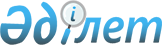 Көшені қайта атау туралыАтырау облысы Құрманғазы ауданы Кудряшов ауылдық округі әкімінің 2017 жылғы 30 маусымдағы № 31 шешімі. Атырау облысының Әділет департаментінде 2017 жылғы 18 шілдеде № 3915 болып тіркелді
      "Қазақстан Республикасының әкімшілік-аумақтық құрылысы туралы" Қазақстан Республикасының 1993 жылғы 8 желтоқсандағы Заңының 14–бабының 4) тармақшасына, "Қазақстан Республикасындағы жергілікті мемлекеттік басқару және өзін-өзі басқару туралы" Қазақстан Республикасының 2001 жылғы 23 қаңтардағы Заңының 37–бабына сәйкес және Атырау облыстық ономастика комиссиясының 2017 жылғы 7 ақпандағы қорытындысы негізінде, Кудряшов ауылдық округінің әкімі ШЕШІМ ҚАБЫЛДАДЫ:
      1. Кудряшов ауылдық округінің Арна ауылындағы Тұнғыш көшесі Құсайын Өтешқалиев есімімен қайта аталсын.
      2. Осы шешімнің орындалуын бақылауды өзіме қалдырамын.
      3. Осы шешім әділет органдарында мемлекеттік тіркелген күннен бастап күшіне енеді және ол алғашқы ресми жарияланған күнінен кейін күнтізбелік он күн өткен соң қолданысқа енгізіледі.
					© 2012. Қазақстан Республикасы Әділет министрлігінің «Қазақстан Республикасының Заңнама және құқықтық ақпарат институты» ШЖҚ РМК
				
      Округ әкімі

С. Ертелеуов
